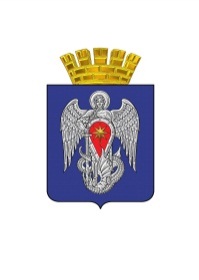 АДМИНИСТРАЦИЯ ГОРОДСКОГО ОКРУГА ГОРОД МИХАЙЛОВКАВОЛГОГРАДСКОЙ ОБЛАСТИПОСТАНОВЛЕНИЕот  14 февраля 2019 г.                          № 398Об утверждении перечня критериев включения общественной территории в перечень общественных территорий, предлагаемых для рейтингового голосования в соответствии с муниципальной программой «Формирование современной городской среды городского округа город Михайловка Волгоградской области на 2018-2022 годы»В целях реализации Федерального закона от 06.10.2003  № 131-ФЗ «Об общих принципах организации местного самоуправления в Российской Федерации», постановления Правительства Российской Федерации от 10.02.2017 № 169 «Об утверждении правил предоставления и распределения субсидий из федерального бюджета бюджетам субъектов Российской Федерации на поддержку государственных программ субъектов Российской Федерации и муниципальных программ формирования современной городской среды», приказа комитета жилищно-коммунального хозяйства и топливно-энергетического комплекса Волгоградской области от 31.01.2019 № 22-ОД «Об утверждении Порядка организации и проведения процедуры рейтингового голосования по проектам благоустройства общественных территорий муниципального образования, подлежащих благоустройству в первоочередном порядке в соответствии с муниципальной программой формирование современной городской среды», руководствуясь Уставом городского округа город Михайловка Волгоградской области, администрация городского округа город Михайловка Волгоградской области                           п о с т а н о в л я е т:1. Утвердить перечень критериев включения общественной территории в перечень общественных территорий, предлагаемых для рейтингового голосования в соответствии с муниципальной программой «Формирование современной городской среды городского округа город Михайловка Волгоградской области на 2018-2022 годы».2. Настоящее постановление подлежит официальному опубликованию. 3. Контроль исполнения настоящего постановления возложить на заместителя главы городского округа по жилищно-коммунальному хозяйству Ю.Д. Кокина. Глава городского округа                                                                  С.А. ФоминПРИЛОЖЕНИЕк постановлению администрации городского округа город Михайловка Волгоградской областиот 14.02.2019  № 398Перечень критериев включения общественной территории в перечень общественных территорий, предлагаемых для рейтингового голосованияв соответствии с муниципальной программой «Формирование современной городской среды городского округа город Михайловка Волгоградской области на 2018-2022 годы»№ п\пНаименование критериевКоличество балловКоличество баллов№ п\пНаименование критериевДаНет 1.Наличие обращений граждан и организаций в администрацию городского округа город Михайловка относительно благоустройства общественной территории1002.Соответствие общественной территории градостроительной документации в части ее функционального зонирования503.Возможность проведения на общественной территории различных досуговых, спортивных, культурных и других мероприятий504.Количество жителей, постоянно пользующихся территорией общего пользованиядо 100 жителей 0свыше 100 жителей5